Welcome to the Fort Frances Community Garden’s Kids Garden Club! We will meet from 5:00-6:00 pm on Thursdays, beginning June 6th and continuing until the end of the 2013 garden season (specific date to be determined as the season progresses). We will meet right at the Community Garden – on Lillie Avenue, between 5th & 6th Streets West (weather permitting). Each week, we will work in our gardens and participate in fun, garden related activities. Kids will learn how to grow their favourite vegetables and will enjoy eating and sharing what they’ve grown with their families. Regular attendance is encouraged, as gardening successfully does take some time commitment. Parents/grandparents/guardians are welcome to join their child(ren) for Kids Club meetings if they would like to. A few items to keep in mind:Our weekly meetings will be determined by the weather. You may use your discretion (ie: if it is thunderstorming, we will not be meeting), but please identify on your registration form the easiest way to contact you in the event that the meeting is cancelled on short notice.We will be meeting at the garden. Sunscreen and protective clothing are encouraged. Please ensure that your child(ren) wears clothing and shoes that are suitable for digging in the dirt and getting a little messy.There are presently no washrooms at the garden. Please ensure that your child(ren) uses the washroom prior to coming each week.If you have any questions, concerns or comments, OR are interested in getting involved with the community garden or kids garden club, please contact Krista at 274-9827 ext. 3639 or knielson@nwhu.on.ca .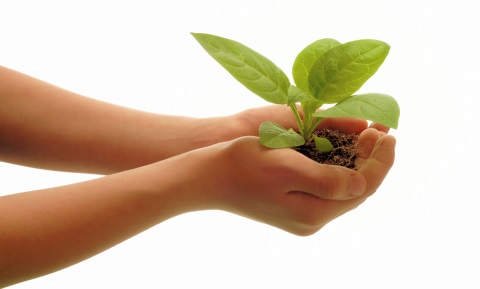 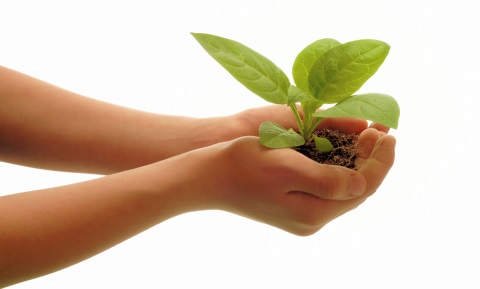 